Акимы сел и сельских округовQR кодПроскурникова Ирина Геннадьевна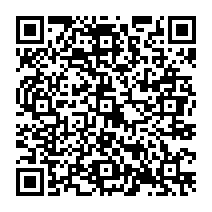 Кубеков Кабылжан Жакслыкович Кубеков Қабылжан Жақсылықұлы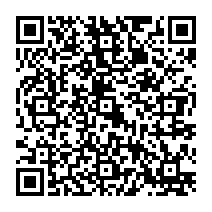 Турабаев Мурат СерикбаевичТұрабаев Мұрат Серікбайұлы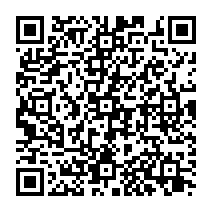 Искаков Дастан СаматовичИскаков Дастан Саматұлы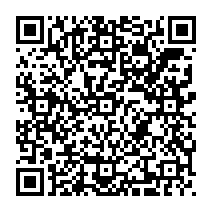 Абдильдин Бегзат КоккинакиовичӘбділдин Бегзат Көккінакіұлы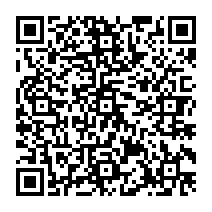 Едигенов Марат ДусюкеевичЕдігенов Марат Дүйсекеұлы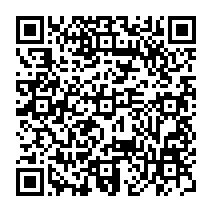 Бекетаева Гульмира МухаметжановнаБекетаева Гүлмира Мұхаметжанқызы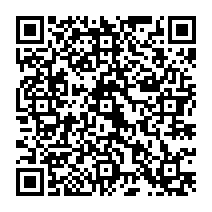 Курманбаев Сабит СалимовичҚұрманбаев Сәбит Сәлімұлы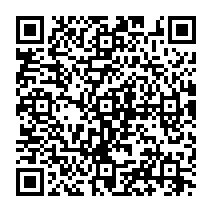 Карашев Нурсултан СапашевичҚарашев Нұрсұлтан Сапашұлы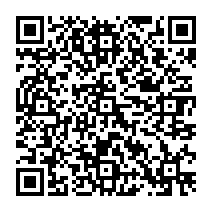 Тулепбергенова Алмагуль ТаласбаевнаТүлепбергенова Алмагүл Таласбайқызы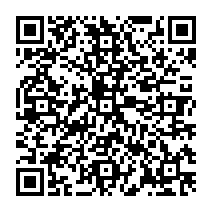 Торбаев Аманжол КуанышбековичТорбаев Аманжол Қуанышбекұлы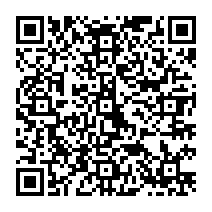 Куйекбаева Айгуль АлимгазыевнаКүйекбаева Айгүл Әлімғазықызы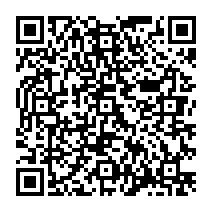 